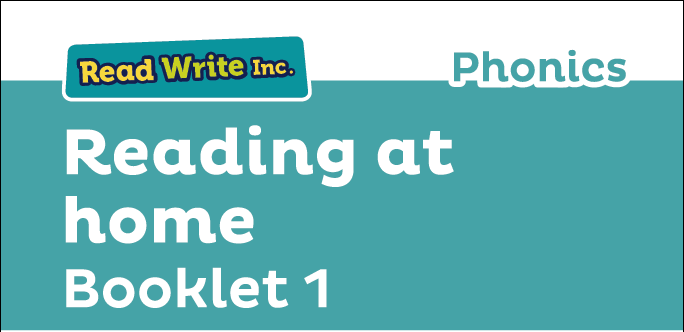 Fred Talk – sounding out the word before reading (blending)sound-blending – putting sounds together to make a word,e.g. c–a–t catspecial friends – sounds written with more than one letter,sh, ng, qu, chSpeed Sounds – the individual sounds that make up wordsRead stories to your child with feeling! The more you love the story, the more your child will love reading.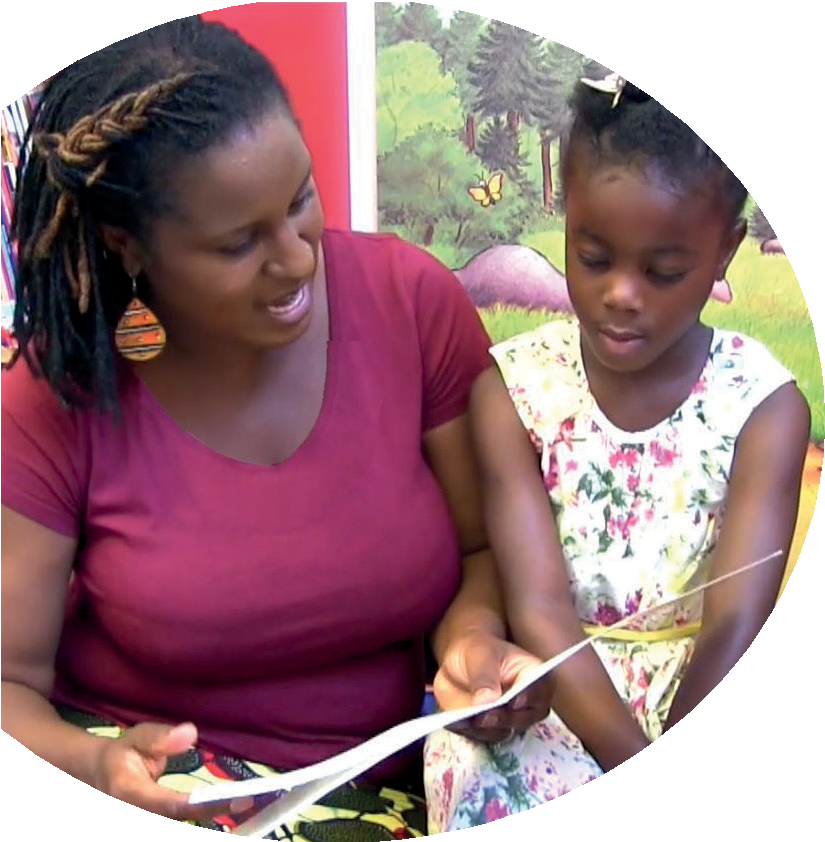 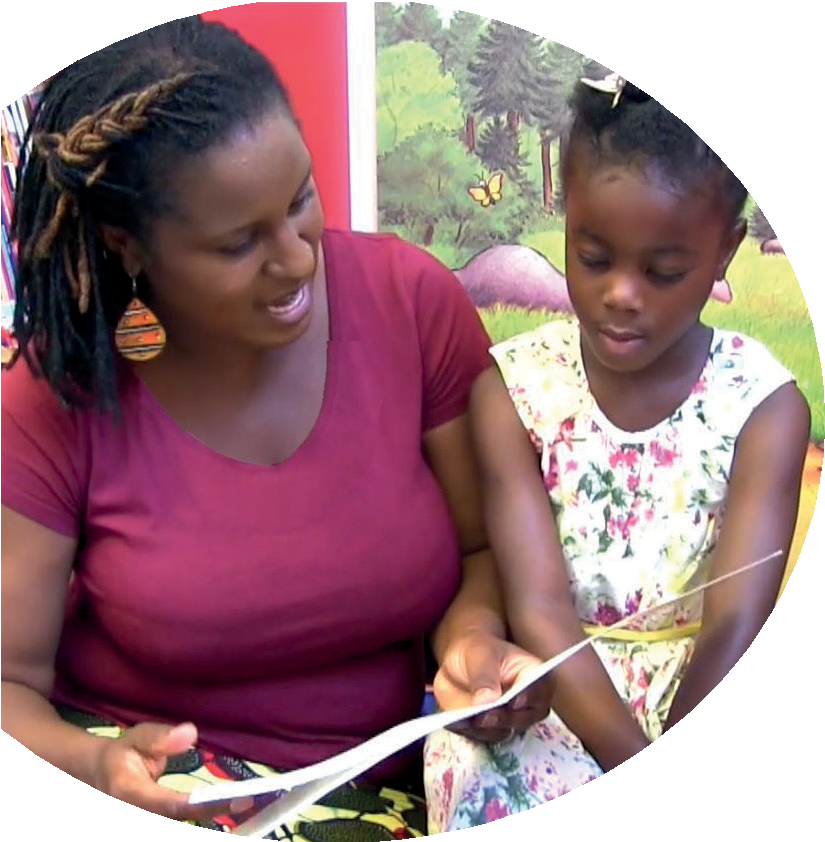 Booklet 1 tells you how to help your child:read Set 1 Speed Soundsblend sounds into wordsread the Blending Booksread Red, Green and Purple Storybooks.Your child is learning to read with Read Write Inc. Phonics, a very popular and successful literacy programme. This ﬁrst booklet shows you how you can get your child off to a quick start.Your child will learn to read in a very simple way. He or she will learn to: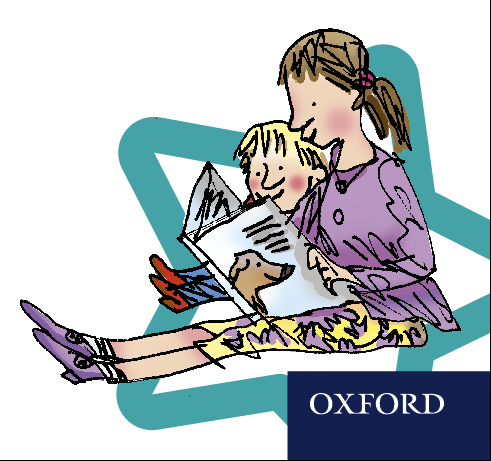 Read letters by their ‘sounds’Blend these sounds into wordsRead the words in a story.www.ruthmiskin.com/parents has many videos to help you help your child.For more information on Read Write Inc., please talk to the Read Write Inc. manager in your child’s school or visit www.readwriteinc.com.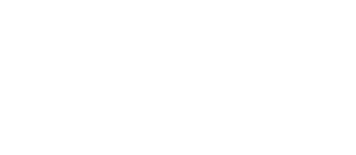 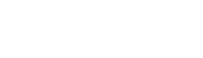 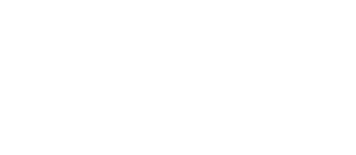 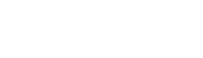 How to listen to your child readFirst, your child will learn to read: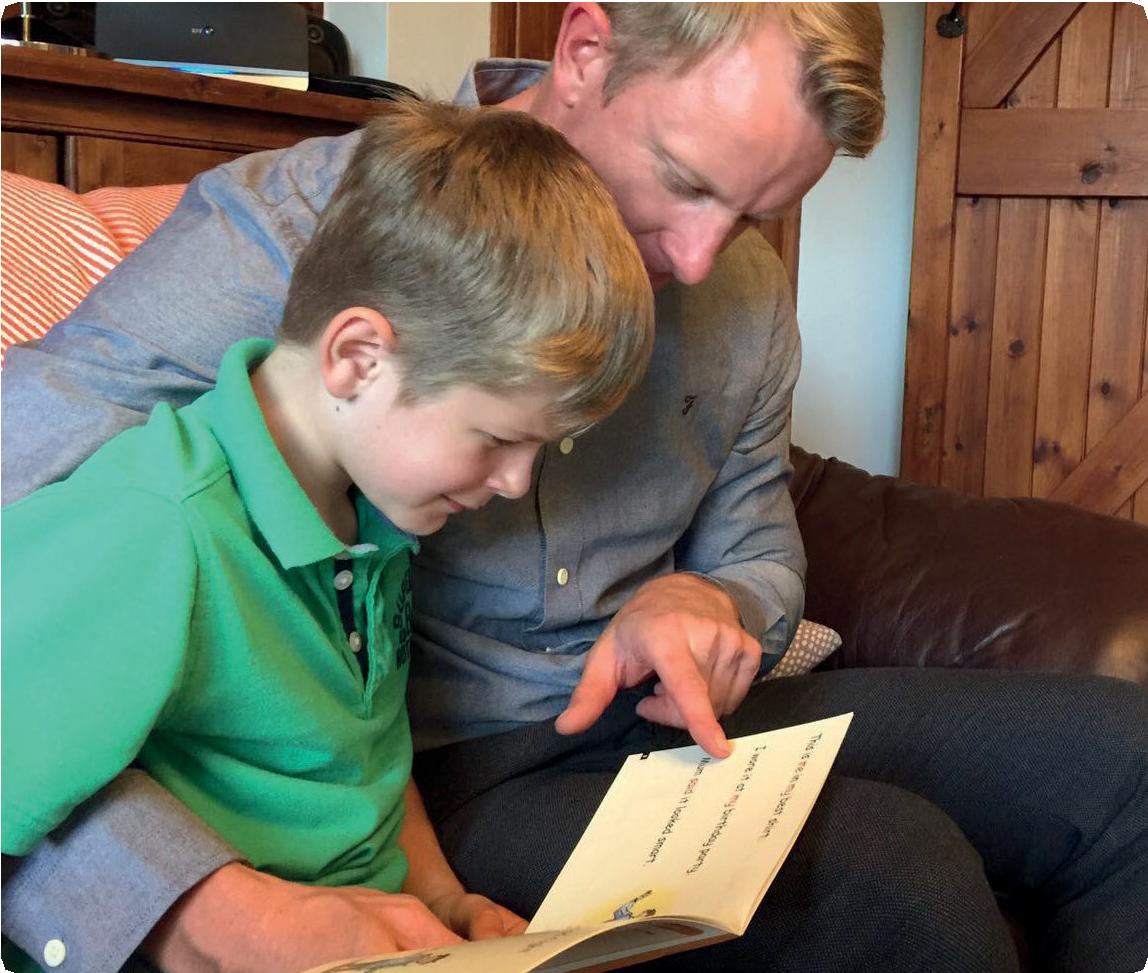 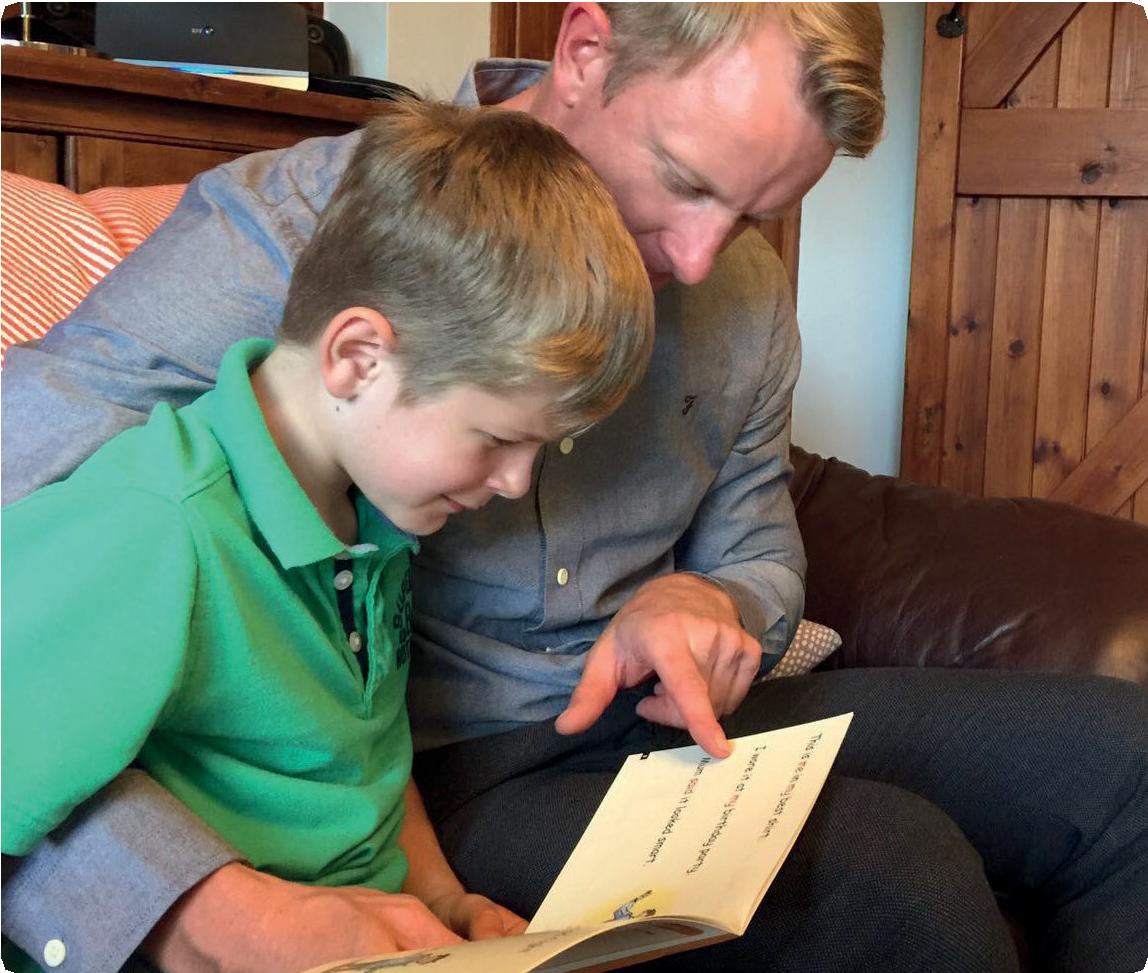 Set 1 Speed Sounds: these are sounds written with one letter: 
m a  s  d  t  i  n  p  g  o  c  k  u  b  f  e  l  h  r  j  vy  w  z  x and sounds written with two letters	• (your child will call these ‘special friends’): sh  th chqu  ng  nk ckWords containing these sounds, by sound-blending,e.g. m–a–t mat, c–a–t cat, g–o–t got, f–i–sh ﬁsh, 
s–p–o–t  spot, b–e–s–t  best, s–p–l–a–sh splashBlending Books and Red, Green and Purple Storybooks.Second, he or she will learn to read:Set 2 Speed Sounds: ay ee igh ow oo  oo  ar  or air  ir  ou oyWords containing these soundsPink, Orange and Yellow Storybooks.Third, he or she will learn to read:Set 3 Speed Sounds: ea oi a-e i-e o-e u-e  aw are  ur  er  ow  ai  oa  ew  ire  ear ureWords containing these soundsBlue and Grey Storybooks.We have a storytime every day at school so children develop a love of stories. We hope that you will do the same by reading a bedtime story to your child every night. We have wonderful books in school for you to borrow.Help your child read the Sound Blending Books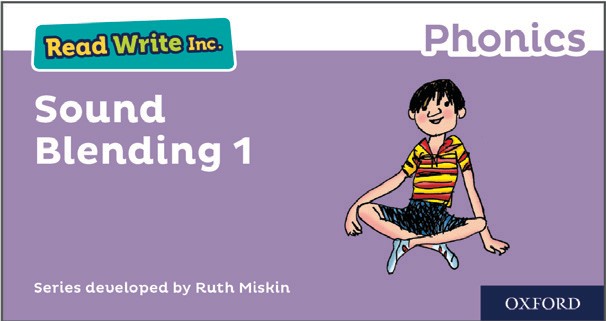 Ask your child to read each word in sounds  (Fred Talk) and then say the word. Then, he or she can turn over and check if they’re right.Help your child read the StorybooksBook Bag BooksAs soon as your child starts to read the Read Write Inc. Phonics Storybooks in school, he or she will bring home a Book Bag book. We would like your child to read this story three times to gain confidence.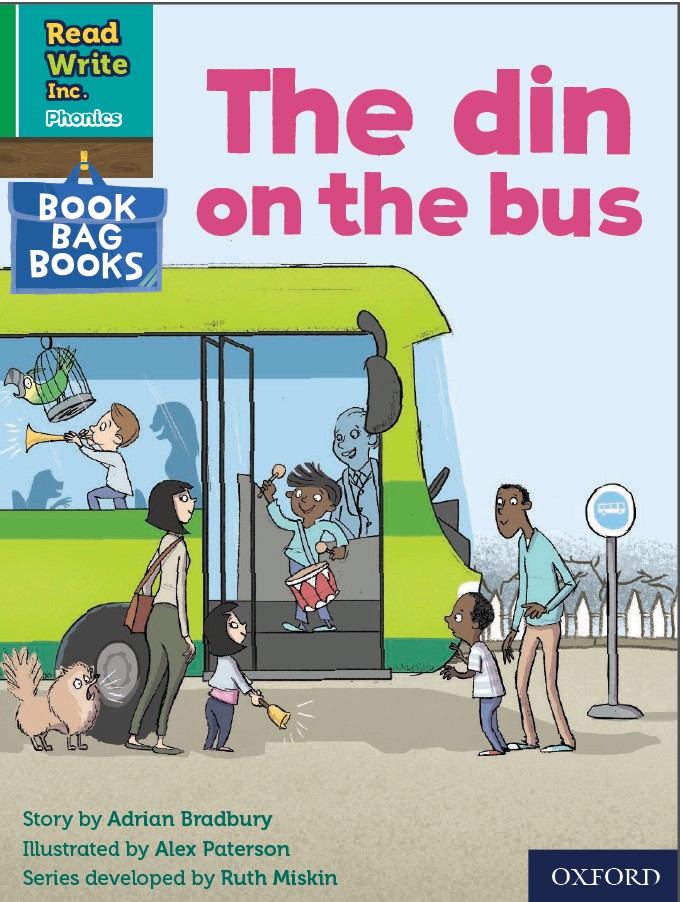 A brief explanation of how to follow the activities is included in the books.